Reception    Home Learning            Term 2 – ‘The Gingerbread Man’ Be as creative as you like and enjoy the home learning activities.  We would LOVE to see more photographs and notes on Tapestry about any home learning – either using the ideas on this page or any other ‘wow’ moment!Use our class story-map to tell your family the story of ‘The Gingerbread Man’.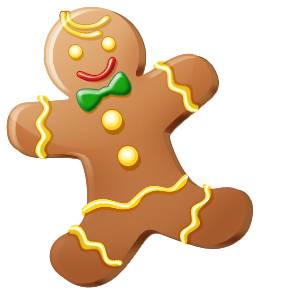 Create a story map of one of your favourite stories.  Bring it in to school to share with your class.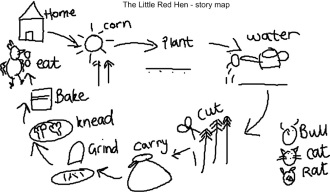 Go on a number hunt – indoors and outdoors.  You can take photographs, draw pictures or write about what you find. What is the highest number you can find?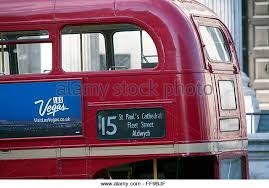 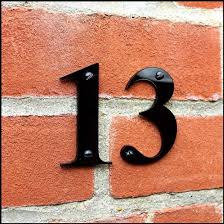 Practise doing your zip / buttons on your coat.  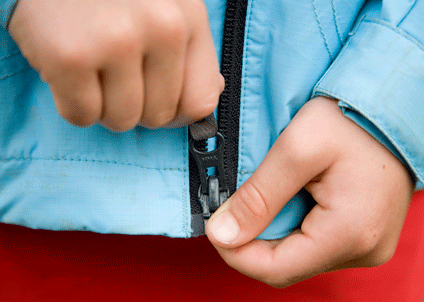 Use the attached letter/sound cards to have a go at making some simple words.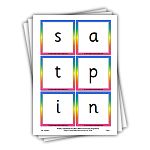 Go for a nature walk with your family.  Collect any items of interest to show the class.  Maybe you could count how many different animals you spot?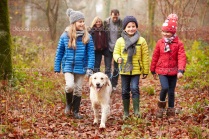 Try a new fruit or vegetable that you have never tried before.  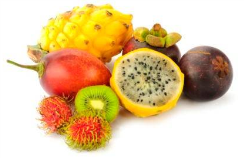 In the story, the Gingerbread Man went on a journey.  Can you draw a map to show your way home from school?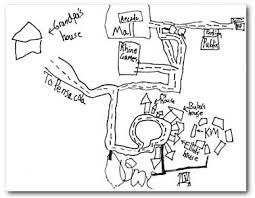 An idea of your own…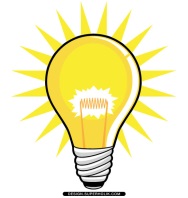 